指定科目考試模擬試題題本(一)國文考科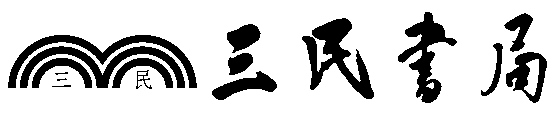 一、單選題（占68分）B1.下列成語中缺空皆為同音字，何者字形完全相同？(A)以鄰為／頭童齒／欲難填(B)瓦雷鳴／甑生塵／破沉舟(C)一飲一／剝有聲／粉雕玉(D)有緣識／荒誕不／綸世務【解析】(A)壑／豁／壑。(B)釜。(C)啄／啄／琢。(D)荊／經／經。C2.下列各組「　」內的字音，前後不同的選項是：　(A)松柏後「彫」於歲寒／朽木不可「雕」　(B)「罄」竹難書／一妹懸然如「磬」　(C)聲名「烜」赫／穿吾「垣」墉，壞傷吾器用　(D)聲韻訓「詁」／數「罟」不入洿池，魚鼈不可勝食也【解析】(A)ㄉㄧㄠ。(B)ㄑㄧㄥˋ。(C)ㄒㄩㄢˇ／ㄩㄢˊ。(D)ㄍㄨˇ。D3.下列各組「　」內的字，字義前後相同的選項是：
(A)尚無燈燭，師「乃」翦紙如鏡／我才不及卿，「乃」覺三十里(B)受命以來，「夙」夜憂勤／勿懷「夙」忿，勿蹈前愆 
(C)吾妻死之年所「手」植也／「手」長鑱，為除不潔者
(D)不以物傷性，將何「適」而非快／朞年出之，抱以「適」市【解析】(A)於是。出自蒲松齡〈勞山道士〉／竟然。出自《世說新語》。(B)早晨。出自諸葛亮〈出師表〉／以前的。出自鄭用錫〈勸和論〉。(C)親手。出自歸有光〈項脊軒志〉／拿。出自方苞〈左忠毅公軼事〉。(D)皆為往。前者出自蘇轍〈黃州快哉亭記〉，後者出自劉基《郁離子》。A4.閱讀下文，選出□內依序最適合填入的選項：　　他說起戰後的東京……說起台北的春光，巴黎的燈火。說起寂寞的旅程、鏡頭後高壓內縮的創作之心，與□在身上一輩子的怪癖。
　　說起父親與母親，摯友，兒子，愛過的人，記掛過的事。我們常說人生是「愛恨」，但其實也有一種可能是一點溫暖反覆□□到起毛，或許也看見破綻，但未曾留下恨□□過的刀痕。（黃麗群〈怕熱〉）
(A)咬／摩挲／砍劈　　　　(C)噴／烘烤／砍劈(B)咬／烘烤／雕刻　　　　(D)噴／摩挲／雕刻【解析】(A)怪癖持續一輩子，用「咬」較能切合長期無法擺脫的情形／呼應下文的「起毛」，應選「摩挲」／「恨」的情感激烈，選「砍劈」較能呼應。B5.下引文字，依文意排列，順序最恰當的選項是：「棋者，以正合其勢，以權制其敵
(甲)戰未合而算勝者，
(乙)得算多也
(丙)故計定於內而勢成於外
(丁)戰已合而不知勝負者
(戊)算不勝者，得算少也
無算也。」（張擬《棋經‧得算》）
(A)甲乙戊丙丁　　　　(B)丙甲乙戊丁	
(C)甲丁戊丙乙　　　　(D)丙乙戊丁甲【解析】首句「棋者，以正合其勢，以權制其敵」是總說下棋的要訣，在此要訣下得出下列結果，故當接(丙)句的「故……」，所以丙為首句。又由文句中可知「得算多也」、「得算少也」、「無算也」是下棋時三種情況，而「計定於內而勢成於外」、「戰未合而算勝者」、「戰已合而不知勝負者」亦是下棋時的三種情況，根據這三種狀況的優劣排序，可知「計定於內而勢成於外」當屬「得算多也」，「戰未合而算勝者」屬「得算少也」，「戰已合而不知勝負者」屬「無算也」，便可得知各句恰當順序。字詞解釋：合：交鋒，交戰。算：計謀。本文大意：對弈致勝之道，當以正道掌握棋局形勢，以權宜謀略宰制對手的攻勢。下棋之先即能先謀定攻勢，塑造勝利形勢，雙方尚未交鋒即能分出勝負的人，便是謀算多的人；行棋之初，即能算出此局無法獲勝的人，便是謀算少的人；如果雙方已經交鋒了，仍然不知道誰勝誰負，這就是毫無謀算之人。C6.曹雪芹在《紅樓夢》裡以巧妙的雙關技法，隱含角色結局或日後發展於其中，下列《紅樓夢》詩句，沒有用到雙關技法的是：(A)空對著，山中高士晶瑩雪；終不忘，世外仙姝寂寞林(B)搴煙蘿而爲步障，列蒼蒲而森行伍。警柳眼之貪眠，釋蓮心之味苦(C)月窟仙人縫縞抉，秋閨怨女拭啼痕。嬌羞默默同誰訴，倦倚西風夜已昏 (D)粉墮百花洲，香殘燕子樓。一團團、逐對成毬。漂泊亦如人命薄【解析】(A)「山中高士」暗喻薛寶釵的性格，晶瑩「雪」雙關「薛」。「世外仙姝」暗喻林黛玉的死亡，寂寞「林」雙關林黛玉。【語譯】徒然面對隱居山中的高潔君子與晶瑩白雪，始終不忘居於世外的仙女與孤寂森林。(B)「蓮心」雙關「憐心」，以指男女思念之苦。【語譯】我取女蘿作爲簾幕屏障，讓菖蒲像儀仗般排列兩旁。還要警告柳眼不要貪睡，教那蓮心不再味苦難當。(C)藉詠白海棠寄寓林黛玉自身的孤苦。【語譯】宛如嫦娥在月中縫補的衣裳，哀怨的女子也在深秋閨房中以花拭去淚痕。此情因為嬌羞而沉默得不知能與誰說，疲倦地倚著西風時，天色也漸漸暗去。(D)藉柳絮暗喻林黛玉孤零的命運。「毬」雙關「逑」，指結成良緣的佳偶。【語譯】花粉散落於百花洲，香氣殘存於燕子樓。一團團柳絮兩兩相黏成球型。飄泊流離者則有如人的命途不好。C7.中國的文學批評家常將「文學」與「社會環境」相繫，認為「文學」除了自身的美感特質外，尚與其身處時代的「社會環境」有著不可分割的關係，亦即作家的際遇會對其文學作品產生重要的影響。閱讀下列文句，選出語意與「社會環境影響作家」相近的選項：(A)文以氣為主，氣之清濁有體，不可力強而致(B)質勝文則野，文勝質則史，文質彬彬，然後君子(C)魏武以相王之尊，雅愛詩章；文帝以副君之重，妙善辭賦；陳思以公子之豪，下筆琳琅……觀其時文，雅好慷慨，良由世積亂離，風衰俗怨，並志深而筆長，故梗概而多氣也(D)仲宣溢才，捷而能密，文多兼善，辭少瑕累，摘其詩賦，則七子之冠冕乎！琳、瑀以符檄擅聲；徐幹以賦論標美；劉楨情高以會采；應瑒學優以得文【解析】(A)出自曹丕〈典論論文〉。本段文句說明：文章的優劣決定於文氣，文氣的高下決定於才氣，而才氣是天生的。【語譯】文章風格的形成，主要是由於文氣；文氣或清（陽剛）或濁（陰柔），則與作者才性有關，無法勉強。(B)出自《論語‧雍也》。旨在強調文采和實質均備的重要。【語譯】樸實多於文采，就未免粗野；文采多於實質，又未免虛浮。文采和實質配合相當，才是個君子。(C)出自《文心雕龍‧時序》。以曹氏父子的詩文風格為例，旨在說明時代及環境對作家作品的影響。【語譯】魏武帝曹操以丞相兼魏王的尊貴地位，卻能雅好詩文辭章；文帝曹丕身為太子，卻擅長辭賦的寫作；陳思王曹植有著公侯的豪雄，下筆流利，有金石之聲。……觀看當時的文辭，常常愛用激昂悲嘆的語調，這實在是因為長久以來，人民不斷遭受離亂之苦，風俗衰頹，人心哀怨；以致文人情意深隱，筆致悠長，作品中暗合了激昂慷慨、哀怨多氣的意味。(D)出自《文心雕龍‧才略》。本段只評論建安七子優劣，未論及作品與社會環境的關係。【語譯】王仲宣才華洋溢，詞鋒敏捷，而思理周密，他的作品兼有各家之長，又都能寫得好，以詩歌辭賦來評論，可說是建安七子中的領袖；陳琳、阮瑀以符命、檄文而專享高名；徐幹以善於辭賦、論說而獲得美譽；劉楨才情高妙，而能會合辭采；應瑒學識優異，而文理豐贍。D8.閱讀下文，何者與文中所描述的學習態度相同：　　余猶及見老儒先生，自言其少時，欲求《史記》、《漢書》而不可得，幸而得之，皆手自書，日夜誦讀，惟恐不及。(蘇軾〈李氏山房藏書記〉)(A)含英咀華　(B)絳帳侍坐　(C)尋行數墨　(D)韋編三絕【解析】(A)比喻細細品味文章精華要旨。也比喻詩文字畫中蘊含精華。(B)指學生聆聽師長的傳授、訓示。(C)形容讀書只拘泥於字句，不顧通篇大義或不求通曉義理。(D)形容讀書學習極為勤奮。由文中「日夜誦讀，惟恐不及」可判斷，故答案選(D)。【語譯】：我還來得及見到老儒生，他曾說年輕時，想要《史記》、《漢書》還無法得到，僥倖得到，都要親手抄寫，整天日夜吟誦閱讀，還怕有所不足。C9.下列是東三寫給同窗友人的一封回信，根據信件的內容，選出□內依序最適合填入的選項：(A)鈞鑒／喜報鶯遷／鈞安　　(B)尊鑒／坐擁百城／道安(C)惠鑒／鳳振高岡／臺安　　(D)知悉／群賢畢至／臺安【解析】(A)用於長輩／賀遷居／用於長輩。(B)用於長輩／賀書店開業／用於師長。(C)用於平輩／賀遷居／用於平輩。(D)用於晚輩／賀餐廳開業／用於平輩。題幹可知發信與收信人關係為平輩，信中賀對方喬遷之喜，故選(C)。B10.下列各組文句，何者「　」內連用數字的表意方式與其他選項不同？(A)「三五」之夜，明月半牆(B)只嫌「六七」茅竹舍，也有兩三雞犬聲(C)「三六」前年暮，「四五」今年朝(D)「二八」佳人細馬馱，十千美酒渭城歌【解析】(A)「三五」指三個五，即十五。(B)「六七」指六或七。即「即使只有六七間茅竹房舍，也有二三牲雞犬的啼吠」。(C)「三六」指三個六，即十八歲；「四五」指四個五，即二十歲。(D)「二八」指二個八，即十六歲。D11.閱讀下文，選出敘述最適合說明地衣生存之道的選項：　　大多數生物都在這冬日裡被迫休眠時，這些地衣之所以能夠顯得生氣盎然，是因為它們的適應能力很強。它們不做無謂的抗爭（這聽起來有點矛盾），不會為了追求溫暖而消耗任何熱量，而是讓自己的生活步調跟著溫度起伏，因此得以適應寒冷的月分。它們不像植物和動物那般無法缺水。它們的身體會在潮溼的日子裡膨脹，並在乾燥時收縮。（大衛‧喬治‧哈思克《森林祕境：生物學家的自然觀察年誌》）(A)假輿馬者，非利足也，而致千里；假舟楫者，非能水也，而絕江河
(B)操則存，舍則亡；出入無時，莫知其鄉
(C)江海所以能為百谷王者，以其善下之，故能為百谷王
(D)與齊俱入，與汩偕出，從水之道而不為私焉【解析】地衣不做無謂的抗爭，而能順應自然情勢而應變，與(D)意旨相符。(A)說明借助後天學習的重要。出自《荀子‧勸學》。【語譯】：乘著車馬的人，並非善於走路，卻能到達千里遠的地方；乘坐船隻的人，並非善於游泳，卻能橫渡江河。(B)指要時時涵養本心。出自《孟子‧告子上》。【語譯】：保持就能留存，捨棄就會亡失；進出沒有一定的時間，也不知它的去向。(C)強調謙下。出自《老子》第六十六章。【語譯】：江海之所以能為百谷之王，為萬川所歸趨，就是因為它的善於處於最低下的地方，所以才能為百谷之王。(D)強調順應自然。出自《莊子‧外篇‧達生》。【語譯】：和迴旋的水一起沉下去，和波浪一起浮起來，順從水性而不任由自己。B12.閱讀下文，選出敘述正確的選項：　　韓壽美姿容，賈充辟以為掾；充每聚會，其女於青璅中看，見壽，悅之；內懷存想，發於吟詠。後婢往壽家，見述如此，并言女色麗。壽聞之心動，遂請婢潛修音問。及期住宿，壽蹻捷絕人，踰牆而入，家中莫知。自是充覺女盛自拂拭，說暢有異於常。後會諸吏，聞壽有奇香之氣，是外國所貢；一著人，則歷月不歇。充計武帝唯賜己及陳騫，餘家無此香，疑壽與女通；而垣牆重密，門閤急峻，何由得爾？乃託言有盜，令人修牆。使反曰：「其餘無異；唯東北角有人跡，而牆高，非人所踰。」充乃取女左右考問，即以狀對。充祕之，以女妻壽。（劉義慶〈世說新語‧惑溺〉）(A)韓壽接近賈充之女，是想藉攀附賈府而飛黃騰達　(B)賈充護女甚切，既想保全女兒名聲，也想成全女兒心願　(C)賈充因懷疑有盜賊入院，故令人修牆，破巧發現韓壽與女兒私通　(D)賈充知悉真相後勃然大怒，立即拷問女兒與韓壽【解析】(A)由「婢往壽家，見述如此，并言女色麗。壽聞之心動」可知，韓壽是為賈女的心意所感，而非貪圖賈府的權勢。(C)賈充因懷疑韓壽與女兒私通，故藉口有盜賊入院，令人修牆。(D)由「充乃取女左右考問，即以狀對」可知賈充確定女兒與韓壽的關係後，將女兒身邊的侍僕帶來拷問。【語譯】韓壽有一副俊美的容貌與身形，賈充徵召其為屬官；賈充與幕僚進行會議時，賈充的女兒便透過鏤空的窗格觀看，當她一眼看見韓壽，立刻喜歡上他；更將自己心中對韓壽的愛意，表現在吟詠的詩篇當中。後來有一位賈府的奴婢前往韓壽家，將這些情形告訴韓壽，同時敘述了賈女的美貌。韓壽聽了十分感動，便請奴婢暗中傳遞消息。到約好在賈府見面的時間，韓壽用其超常的敏捷身手翻牆而入，賈府上下無一人察覺。自此之後，賈充發覺女兒開始精心打扮，歡愉之情有別與以往。數日後賈充接見下屬，聞到韓壽身上有奇香的氣味，那是外國進貢的，只要沾在人身上，數月間都不會散去。賈充想著武帝只將此香賜與自己及陳騫，別人家不可能有這樣的香料，懷疑韓壽與女兒私通；但圍牆層層嚴密，門禁森嚴，如何能做到這種事呢？於是他安了一個有盜賊的理由，請人來修整圍牆。使者回報說：「其他地方沒有異狀；只有東北角有攀爬過的痕跡，但是牆太高，不是尋常人能翻越的。」賈充遂抓來女兒身邊的侍僕拷問，他們很快招認實情。賈充決定保密此事，並把女兒許配給韓壽。13-14為題組閱讀下文，回答13-14題。我夢見自己正在小學校的講堂上預備作文，向老師請教立論的方法。「難！」老師從眼鏡圈外斜射出眼光來，看著我，說。「我告訴你一件事—「一家人家生了一個男孩，合家高興透頂了。滿月的時候，抱出來給客人看，—大概自然是想得一點好兆頭。「一個說：『這孩子將來要發財的。』他於是得到一番感謝。「一個說：『這孩子將來是要死的。』他於是得到一頓大家合力的痛打。「說要死的必然，說富貴的許謊。但說謊的得好報，說必然的遭打。你……」「我願意既不說謊，也不遭打。那麼，老師，我得怎麼說呢？」「那麼，你得說：『啊呀！這孩子呵！您瞧！那麼……。阿唷！哈哈！He he！he，he he he he！』」（魯迅〈立論〉）B13.文中「說要死的必然，說富貴的許謊。但說謊的得好報，說必然的遭打」一段，與下列文句涵義相近的是：　(A)謀事在人，成事在天　(B)良藥苦口，忠言逆耳　(C)福生有基，禍生有胎　(D)見怪不怪，其怪自敗【解析】(A)盡自己能力去做，但成功與否就取決於天命了。(B)題幹文句指出「說真話不被接受，但說了讓人覺得好聽的謊話，卻令人高興與感謝」這樣的現象，與選項「能治病的藥多苦口難嚥，有益於人的諫言多令人不悅」涵義相近。(C)福禍的產生都有它的原因。(D)見到奇怪的事物而不以為怪，不受其驚擾，則怪異的事物自然消失。C14.依文章所述，下列選項正確的是：　(A)立論的首要訣竅是先學會說謊　(B)立論的困難之處在於孩子的未來不可預測　(C)如果要不說謊也不遭打，就必須學會打馬虎眼　(D)文章反映出中國人的「從眾」現象。【解析】(A)文中老師並無明指立論的訣竅。(B)立論的困難與孩子的未來無關。(D)文中並無描寫人物因周遭環境改變，進而改變自身行為的「從眾」現象。15-16為題組閱讀下文，回答15-16題。　　卡耐基曾對世界上一萬個不同種族、年齡與性別的人進行過一次關於人生目標的調查。他發現，只有3%的人能夠明確目標，並知道怎樣把目標落實；而另外97%的人，要麼根本沒有目標，要麼目標不明確，要麼不知道怎樣實現目標。……10年之後，他對上述對象再一次進行調查，結果令他吃驚；調查樣本總量的5%找不到了，95%的人還在；屬於原來97%範圍內的人，除了年齡增長十歲以外，在生活、工作、個人成就上幾乎沒有太大的起色，還是那麼普通與平庸；而原來與眾不同的3%，卻在各自的領域裡都取得了相當的成功，他們十年前提出的目標，都不同程度得以實現，並正在按原定的人生目標走下去。　　卡耐基的結論同樣令我們震驚。原來，傑出人士與平庸之輩最根本的差別，並不在於天賦，也不在於機遇，而在於有無人生的目標！就像那匹老馬與驢子，當老馬始終如一地向西天前進時，驢子只是圍著磨盤打轉。也許儘管驢子一生所跨出的步子與老馬相差無幾，可因為缺乏目標，它的一生始終走不出那個狹隘的天地。生活的道理同樣如此。對於沒有目標的人來說，歲月的流逝只意味著年齡的增長，平庸的他們只能日復一日地重複自己。　　也許，我們曾不滿於自己的平庸；也許，我們曾抱怨過生活的無聊；然而，當我們在心中為自己設下目標並持之以恆地向前邁進時，我們的生活也就掀開了新的一頁。	（節選自梁浩鈞《這一生沒做，一定會後悔的20件事》）B15.關於本文，下列敘述何者正確？(A)卡耐基的實驗證明一個人的改變需要十年	(B卡耐基發現只有3%的人能將自己的目標落實(C)卡耐基認為有97%的人是沒有自我思考能力的(D)卡耐基發現有95%的人，會一直改變自己的目標【解析】：(A)卡耐基的實驗在十年後得到證明：原來有明確目標的人(3%)，十年後真的落實目標；而沒有目標的人，十年後仍無起色。(C)卡耐基認為有97%的人因為沒有明確目標，所以自然無法有成就。(D)文章並無提及。B16.下列何人的主張，與卡耐基認為要成為傑出人士的看法相同？(A)荀子：學不可以已(B)朱熹：百學須先立志(C)韓愈：古之學者必有師(D)顧炎武：禮、義，治人之大法；廉、恥，立人之大節【解析】：卡耐基認為要成為傑出人士必須先有目標，也就是立志，故選(B)。(A)強調終身學習的重要。已，停止。(B)強調學習必先立志。出自朱熹《朱子全書》。語譯：做任何學問之前都必須先立定志向。(C)說明老師的重要。(D)分述禮義廉恥的重要。17-18為題組閱讀下文，回答17-18題。希臘哲人，想出一套訓練帝王的辦法，這種辦法是讓他「從生硬的現實上挫斷足脛再站起來，從高傲的眉毛下滴下汗珠來賺取自己的衣食」。這是做一個帝王必經的訓練，可惜歐洲從未實行過這種理想。沒有想到，新大陸上卻無形中在實踐這句話，每一個青年，全在無形中接受這種帝王的訓練。做卑微的工作，樹高傲的自尊，變成了風氣以後，崢嶸的現象，有時是令人難以置信的。耶魯大學有個學生，父親遺產三十萬美金，他拒絕接受。他說：「我有兩隻手、一個頭已夠了。」報紙上說：「父親是個成功的創業者，兒子真正繼承了父親的精神。」青年們一切都以自己為出發，承受人生所應有的負擔，享受人生所應有的快樂。青年們的偶像不是叱吒風雲的流血家，而是勤苦自立的創業者。《富蘭克林自傳》是每個人奉為圭臬的經典。	（節錄自陳之藩〈哲學家皇帝〉）B17.希臘哲人訓練的帝王的方式—「從生硬的現實上挫斷足脛再站起來，從高傲的眉毛下滴下汗珠來賺取自己的衣食」，其實是在培養哪一種商數能力？(A)CQ（Creative Quotient，創意商數）(B)AQ（Adversity Quotient，逆境商數）(C)IQ（Intelligence Quotient，智力商數）(D)EQ（Emotional Quotient，情緒合群商數）【解析】：(B)在挫折中重新站起，達到「做卑微的工作，樹高傲的自尊」的效果，培養的是面對挫折的忍受力，或面對逆境的處理能力，即AQ（Adversity Quotient，逆境商數）。B18.文中提及某年輕人拒絕接受父親遺產，下列何者不是原因之一？(A)希望追隨父親的創業精神(B)考慮現實龐大的遺產稅金(C)自信已經具備成功的條件(D)勇於承擔，才能享受成果【解析】：(A)由「父親是個成功的創業者，兒子真正繼承了父親的精神」可知。(B)未提及，此也與主旨無關。(C)由「他說：『我有兩隻手、一個頭已夠了。』」可知。(D)由「青年們一切都以自己為出發，承受人生所應有的負擔，享受人生所應有的快樂」可知。19-21為題組閱讀下文，回答19-21題。甲伯夷、叔齊，孤竹君之二子也。父欲立叔齊，及父卒，叔齊讓伯夷。伯夷曰：「父命也。」遂逃去。叔齊亦不肯立而逃之。國人立其中子。於是伯夷、叔齊聞西伯昌善養老，盍往歸焉。及至，西伯卒，武王載木主，號為文王，東伐紂。伯夷、叔齊叩馬而諫曰：「父死不葬，爰及干戈，可謂孝乎？以臣弒君，可謂仁乎？」左右欲兵之。太公曰：「此義人也。」扶而去之。武王已平殷亂，天下宗周，而伯夷、叔齊恥之，義不食周粟，隱於首陽山，采薇而食之。
（節錄自《史記‧伯夷□□》）乙子曰：「伯夷、叔齊，不念舊惡，怨是用希。」	（《論語‧公冶長》）D19.依甲文所提及的人物，若將其人倫關係加以配對，下列何者正確？(A)父子：伯夷與太公(B)父子：太公與武王(C)君臣：武王與西伯(D)君臣：紂王與武王【解析】：(A)兩人為不同國家的人，沒有直接關係。(B)太公為臣，武王為君。(C)西伯為父，武王為子。(D)紂王為君，武王為臣。D20.根據甲文，下列選項的敘述，何者正確？(A)孤竹君、伯夷、叔齊三人的關係，可以「賢昆玉」稱呼他們(B)伯夷、叔齊兩人互相讓位，不願掌權，最後由三弟繼承君位(C)伯夷、叔齊兄弟投奔西伯姬昌，但其已被武王所滅，所以不食周粟(D)伯夷、叔齊兄弟反對武王以暴易暴的行徑，認為他不孝順且不仁義【解析】：(A)三人為父子關係，應以「賢喬梓」稱之。伯夷、叔齊兄弟則可以「賢昆玉」或「賢昆仲」稱呼。(B)由「國人立其中子」可知，最後是孤竹君的第二個兒子繼承君位。(C)他們到周地時，西伯姬昌已去世，他的兒子武王正準備向東進發，討伐紂王。伯夷、叔齊是因為不恥周武王滅商紂的行徑，才不吃周朝糧食。(D)由「父死不葬，爰及干戈，可謂孝乎？以臣弒君，可謂仁乎」、「伯夷、叔齊恥之，義不食周粟」可知。B21.下列與甲、乙二文相關的敘述，何者正確？(A)甲文中武王認為伯夷、叔齊兄弟是講道義的人，最後接受他們的建議(B)根據《史記》的分類，甲文中的伯夷因未繼承君位，故□□應為列傳(C)乙文中孔子稱許伯夷、叔齊兄弟有容人雅量的性格，正可在甲文中體現(D)由乙文中孔子的評論，可知伯夷、叔齊兩人手足情深，不計前嫌同甘共苦【解析】：(A)武王最後讓他們離開，但仍討伐紂王，沒有接受他們的建議。(B)伯夷雖是諸侯之子，但因未即位為諸侯，故列入記人物的「列傳」。(C)乙文說伯夷、叔齊有不記恨的容人美德，故不會招致他人的怨恨。但在甲文中並看不出此項特點，只能看出兩人對於君臣倫理的重視。(D)沒有論及。22-24為題組閱讀下文，回答22-24題。　　中年最是尷尬。天沒亮就睡不著的年齡。只會感慨不會感動的年齡：只有哀愁沒有憤怒的年齡。中年是吻女人額頭不是吻女人嘴唇的年齡：是用濃咖啡服食胃藥的年齡。中年是下午茶：忘了童年的早餐吃的是稀飯還是饅頭；青年的午餐那些冰糖元蹄蔥爆羊肉都還沒有消化掉；老年的晚餐會是清蒸石斑還是紅燒豆腐也沒主意；至於八十歲以後的消夜就更渺茫了：一方餅乾？一杯牛奶？總之這頓下午茶是攪一杯往事、切一塊鄉愁、榨幾滴希望的下午。不是在倫敦夏蕙那麼維多利亞的地方，也不是在成功大學對面冰室那麼蘇雪林的地方，更不是在北平琉璃廠那麼聞一多的地方；是在沒有艾略特、沒有胡適之、沒有周作人的香港。詩人龐德太天真了，竟說中年樂趣無窮，其中一樂是發現自己當年做得對，也發現自己比十七歲或者二十三歲那年的所思所為還要對。人已徹骨，天尚含糊；豈料詩人比天還含糊！中年是看不厭臺靜農的字看不上畢卡索的畫的年齡：「山郭春聲聽夜潮，片帆天際白雲遙；東風未綠秦淮柳，殘雪江山是六朝！」……　　「數卷殘書，半窗寒燭，冷落荒齋裡」。這是中年。《晉書》本傳裡記阮咸，說「七月七日，北阮盛晒衣服，皆錦綺燦目。咸以竿掛大布犢鼻於庭。人或怪之。答曰：『未能免俗，聊復爾耳！』」大家晒出來的衣服都那麼漂亮，家貧沒有多少衣服好晒的人，只好掛出了粗布短褲，算是不能免俗，姑且如此而已。中年是「未能免俗，聊復爾耳」的年齡。	（節選自董橋〈中年是下午茶〉）B22.閱讀本文，推斷作者為何說中年是「只有哀愁沒有憤怒」、「吻女人額頭不是吻女人嘴唇」、「用濃咖啡服食胃藥」的年齡？(A)人到了中年，已經沒有慾望(B)中年是人生中矛盾的過渡期(C)中年人總是逃避自己的情緒(D)生活的昇華往往在中年發生【解析】由「中年最是尷尬」可以讀出作者筆下的中年是處於有心無力、矛盾尷尬的過渡階段。A23.下列有關作者對於「中年」的說明，何者有誤？(A)以一日三餐來形容中年人，在功成名就之際，特有的心理感受(B)一連串的「不是」、「沒有」，在在宣告著浪漫的消逝(C)看不厭臺靜農的字，是因為中年的心境漸趨於穩重(D)用下午茶比喻中年，極含蓄幽默地化沉重為輕鬆【解析】(A)應是以一日三餐來形容中年人在「瞻前顧後」時特有的心理感受。B24.作者在文末引用《晉書》典故，是用來說明中年人的什麼特質？(A)攀比鬥富	(B)平庸從眾	(C)孤獨淒涼	(D)難得糊塗【解析】(B)由「中年是『未能免俗，聊復爾耳』的年齡」可知。25-26為題組閱讀下文，回答25-26題。　　詩人張錯說過：「作家不是木偶，他必須是活的，必須打開窗門，看看天氣的陰晴；走出屋外，感觸世界的溫暖。而且，他必須說話，不只和自己說話，而是說話給大家聽。」B25.以上這段話主要在說明：(A)大自然含藏豐富，提供作家創作時的無窮靈感(B)作家選取寫作題材時，須反映社會大眾的現實生活，不能閉門造車(C)作家必須將內心世界的想法，利用廣播、電視說給大眾聽(D)作家不可因挫折而失志，因其有使命將人世間的溫暖筆之於書，流傳後世A26.下列各選項所敘述的文學主張，最符合張錯想法的是哪一項？(A)白居易：「非求宮律高，不務文字奇，惟歌生民病，願得天子知」（〈唐生詩〉）(B)韓愈：「非三代兩漢之書不敢觀，非聖人之志不敢存。……當其取於心而注於口也，惟陳言之務去」（〈答李翊書〉）(C)袁宏道：「詩文大都獨抒性靈，不拘格套，非從自己胸臆流出，不肯下筆，有時情與境會，頃刻千言，如水東注，令人奪魂」（〈敘小修詩〉）(D)方苞：「古文所從來遠矣：六經、語、孟，其根源也。得其枝流，而義法最精者，莫如左傳、史記」（〈古文約選序例〉）【解析】(A)元白的新樂府運動，主要在反映民間疾苦。(B)韓愈此主要強調其古文運動，主要在恢復儒家之道，其表現方式，則去除陳腔濫調，講求辭必己出。(C)言寫作主要要表達的是自己的真性情。(D)寫作取法的是六經、《論》、《孟》，及《左傳》、《史記》。27-28為題組閱讀下列短文，回答27-28題。　　仕宦而至將相，富貴而歸故鄉，此人情之所榮，而今昔之所同也。蓋士方窮時，困阨閭里，庸人孺子，皆得易而侮之。若季子不禮於其嫂，買臣見棄於其妻。一旦高車駟馬，旗旄導前，而騎卒擁後，夾道之人，相與駢肩累迹，瞻望咨嗟；而所謂庸夫愚婦者，奔走駭汗，羞愧俯伏，以自侮罪於車塵馬足之間，此一介之士，得志於當時，而意氣之盛，昔人比之衣錦之榮者也。（歐陽脩〈相州晝錦堂記〉）【語譯】：做官做到將相，富貴後回到家鄉，這是一般人心裡都感到榮耀的事，也是古今都相同的。大抵士人還不得志時，困居在鄉里，連平常人和小孩都會瞧不起他。像蘇秦就受到嫂子無禮的對待，朱買臣就被妻子所遺棄。一旦富貴，坐著四匹馬拉的高大車子，前有旌旗引導，後有騎兵簇擁，路旁的人，肩挨著肩腳跟著腳，仰望讚嘆；這時，那些凡夫愚婦，奔走相告，嚇得一身是汗，羞愧得低頭伏地，在他的車塵馬蹄間懺悔告罪。這是一個窮書生，得志於當代時，氣勢的盛大，古人用衣錦榮歸來形容。B27.文中「困阨閭里，庸人孺子，皆得易而侮之」的情況，與下列〈范進中舉〉中的劇情最相近的是：(A)胡屠戶打了范進一巴掌，覺得自己手上隱隱做疼　(B)胡屠戶對范進極盡無禮，罵他是現世寶、窮鬼　(C)胡屠戶幫范進扯了幾十回滾皺的後襟　(D)鄰居拿雞蛋、白酒、斗米來道賀范進中舉人A28.從文中所述情況，可知士人莫不以「衣錦還鄉」為榮，最主要的原因為何？　(A)世情看冷暖，人面逐高低　(B)人情多練達，處處吃得開　(C)不看僧面看佛面　(D)看破功名利祿【解析】(A)比喻世態炎涼，人情勢利，攀貴而疏貧。(B)熟悉、通達人世間的各種情態，到哪裡都受人歡迎。(C)不看本人的情面，也看第三者的情面。指總要給點面子。(D)對功名和財富看開了。29-31為題組閱讀下文，回答29-31題。    出生在屏東鄉下，吳寶春是家中八個小孩的老么，十二歲時，父親過世，家中生計全靠母親一人：打零工、採鳳梨、甘蔗，到了晚上還要到流水席幫忙端菜，想到母親常常體力不支，幾乎累垮，卻還是喝著提神飲料繼續上工，吳寶春咬著牙，堅忍獨自一人北上當學徒的所有艱辛，「跟母親比，這些練習的辛苦通通變得不算什麼。」將挫折轉化為力量，吳寶春不眠不休地奮鬥著，憑藉著強烈的驅力渴望能夠成功、出人頭地，讓母親能夠過上更優渥的生活。    吳寶春曾以為不升學、當學徒就可以不必學習，因為自己雖不怕苦，但害怕讀書，沒想到，當學徒後還是得學習，而且，這種學習一點也不比讀書輕鬆。在當兵時，為了突破做麵包的瓶頸，他開始認真「讀書識字」，時常一邊看電視，一邊對著字幕認字，遇到困難時，就請益同袍；同時，他也喜歡閱讀商業、勵志書籍，於他而言，閱讀就像讓他長出一對能翱翔天際的雙翼，使他能夠飛得更高、更遠，發現未曾領略的世界。    但僅僅只有如此還是不夠，「你的作品中少了一股生命力，難以讓顧客驚豔。」堂本麵包創辦人陳撫洸的一席話驚醒了吳寶春，他開始隨著陳撫洸學著「品味」，從嘗美食、品酒，甚至到台北亞都飯店住三天，將飯店裡的每一個餐廳吃遍，讓腦袋與舌頭記住什麼才叫「美味」。而後，吳寶春開始嘗試將沒人用過的義大利青醬、肉醬、橄欖油等食材加入麵包中，讓口味及特色變得更加鮮明，也更具自己的特色。「遇到盲點，你去挑戰，去克服，會收穫很多。」每逢練習失敗，吳寶春便不斷地以此激勵自己去面對，他認為不管在什麼樣的位置，當下的努力非常重要，即便跌倒了，即便遍體鱗傷，都必須站起來繼續往前走。    C29.「千萬條陌頭細柳，條條不忘記根本，常常俯首顧著下面，時時借了春風之力，向處在泥土中的根本拜舞，或者和它親吻」此段楊柳所表現的精神，與下列吳寶春的作為何者相似？　(A)吳寶春喜歡閱讀商業、勵志書籍，因閱讀能帶領他發現未曾領略的世界，讓他的作品到達一個更高的境界(B)吳寶春跟著陳撫洸學習品味，讓腦袋與舌頭記住美味，使其作品多添一分生命力　(C)吳寶春拼命奮鬥，不忘母親負擔家計的艱苦，渴望成功後能讓母親過上更優渥的生活　(D)吳寶春用於挑戰自己的盲點，即使遭逢練習失敗，也能不斷激勵自己去面對【解析】題幹強調楊柳不忘本的特性。出自豐子愷〈楊柳〉。(A)(B)(D)僅能看出吳寶春為成功拼命努力，勇敢克服種種艱辛。(C)寫出吳寶春的「不忘本」，感恩母親的付出，並希望藉由自己的努力，能為母親帶來更好的生活。B30.下列關於吳寶春學習製作麵包的經歷，何者敘述完全正確？(A)為了突破做麵包的瓶頸，吳寶春利用閒暇時看電視，學習節目中師傅的功夫與技巧(B)吳寶春認為遇到盲點時，就應該勇於挑戰，並努力去克服，即使遍體鱗傷，也必須站起來繼續往前走(C)吳寶春偶然發現自己的作品中少了一股生命力，因此準備許多異國醬料來練習，希望能從中獲得靈感(D)吳寶春曾因失敗想過放棄，但想起師傅的鼓勵，便又咬著牙，繼續勇敢闖蕩【解析】(A)吳寶春為突破做麵包的瓶頸，藉電視的字幕學習認字讀書，以便閱讀更多書籍來精進能力。(C)吳寶春在堂本麵包陳撫洸的指點下找到了自己的盲點，因此開始品美食、品酒等，學習「品味」生活。而後嘗試將沒人用過的義大利青醬、肉醬、橄欖油等食材加入麵包中，讓口味及特色變得更加鮮明，也更具自己的特色。(D)從文中未能發現相關內容。D31.「一條路直直走，傻傻的走，走久就通了！」這是吳寶春媽媽曾對吳寶春說的一席話，其所表現的精神，與下列選項何者不同？(A)大禹三過家門而不入，一心撲在治水上，露宿野餐、從不懈怠，對各種水情作了認真研究，終於找到用疏導的辦法來治理水患，解決百姓飽受困擾的苦難。(B)甘地以革命家的冒險精神，反抗英國殖民政府的無理壓迫，努力為印度全體人民爭取自由與獨立，不管遇到多少的阻撓或迫害，他都能不忘初衷，堅持到底，最終使印度脫離了英國的統治(C)達文西在學畫時，每天對著雞蛋一絲不苟地畫著，即使不耐煩，為扎實自己的基本功夫，仍不停地堅持下去，經年累月後，其藝術水平超越了師傅，成為一位偉大的藝術家。(D)吳王夫差替父親闔閭報仇後，開始貪圖享樂，不再勵精圖治，並縱虎歸山，使越王勾踐有機會捲土重來，自己則差點身死國滅【解析】題幹所表現的應為「堅持到底」、「無忘初衷」的精神。(D)吳王夫差雖為父親雪恥報仇，但卻耽溺享樂，忘了應勵精圖治的初衷，使原本富強的國家漸趨衰敗，並遭越王勾踐所欺，縱虎歸山，差點身死國滅。與題幹所展現之精神並不相符。32-34為題組閱讀下文，回答32-34題。杖策招隱士，荒塗橫古今。巖穴無結構，丘中有鳴琴。白雪停陰岡，丹葩曜陽林。石泉漱瓊瑤，纖鱗亦浮沈。非必絲與竹，山水有清音。何事待嘯歌，灌木自悲吟。秋菊兼糇糧，幽蘭閒重襟。躊躇足力煩，聊欲投吾簪。（左思〈招隱詩〉其一）【語譯】：持杖入山尋訪隱士，路途荒蕪似乎從未有人走過。山巖上只有洞穴沒有房屋，山丘中卻有人在彈琴。朝北的山脊覆蓋著白雪，山南的樹林已有紅花映襯。泉水在美玉般的山石間激盪，小魚兒在自由自在地游動。不一定要有絲竹之類的管絃樂器，山水間自有清美的樂音。亦不用自己放聲歌唱，風吹過灌木叢自有聲聲悲吟。秋菊可以兼作食糧，幽蘭採來佩在衣襟。徘徊世途多勞頓，還不如在此歸隱！B32.關於上詩的文句，詮釋正確的選項是：　(A)巖穴無結構，丘中有鳴琴：居住在洞穴的隱士，聆賞吹拂過山丘如琴音般的風聲　(B)非必絲與竹，山水有清音：不一定要用絲竹樂器來演奏，山水間自有其清美樂音　(C)何事待嘯歌，灌木自悲吟：悲傷的話就放聲吟嘯吧，灌木叢中有悲吟聲與你呼應　(D)躊躇足力煩，聊欲投吾簪：想要逃脫令人疲乏困頓的世俗，卻被身家功名所牽累【解析】(A)山巖上只有洞穴沒有房屋，山丘中卻有人在彈琴。(C)不用自己放聲歌唱，風吹過灌木叢自有聲聲悲吟。(D)徘徊世途多勞頓，還不如在此歸隱。D33.關於上詩的主旨，說明正確的選項是：　(A)作者拜訪隱士時，隱士婉拒其出仕之懇求　(B)山中歲月單純而有味，作者隱居其中陶然自得　(C)在荒山野嶺隱居的高士，勸說作者同隱山林　(D)表達作者在尋訪隱士時，引發自己想歸隱的心情【解析】(D)詩中主要描寫尋訪隱士的過程，最後則以「投吾簪」表達自己想拋棄冠簪，不再做官的歸隱心情。A34.關於上詩的主旨，與下列何者相近？　(A)愁聞劍戟扶危主，悶聽笙歌聒醉人。攜取舊書歸舊隱，野花啼鳥一般春(B)百戰沙場碎鐵衣，城南已合數重圍。突營射殺呼延將，獨領殘兵千騎歸(C)人生有情淚沾臆，江水江花豈終極。黃昏胡騎塵滿城，欲往城南望城北(D)驪山語罷清宵半，淚雨霖鈴終不怨。何如薄倖錦衣郎，比翼連枝當日願【解析】(A)由「愁聞」、「悶聽」、「歸舊隱」等句可判斷，故答案選(A)。語出陳摶〈歸隱〉。【語譯】：聽到打打殺殺扶救君主的事我就發愁，聽到醉生夢死的笙歌我就心煩。帶著我的舊書歸隱舊地，享受鳥語花香的春天。(B)邊塞詩，語出李白〈從軍行〉。【語譯】：經歷沙場百戰鐵衣鎧甲已破碎，城南已被敵人重重包圍。突營出圍射殺敵人呼延大將，只率領千騎殘兵而歸。(C)語出杜甫〈哀江頭〉。【語譯】：人生有情，想到這些不禁淚灑胸襟；花隨水去終無情，不管人間悲苦自顧自地流個不停。此時天色已黃昏，胡人的騎兵揚起滿城埃塵。我想回到城南住處，卻仍頻頻回望城北是否來了官軍。(D)閨怨詩，語出納蘭性德〈木蘭詞〉。【語譯】：我與你就像唐明皇與楊玉環那樣，在長生殿起過生死不離的誓言，卻又最終作決絕之別，即使如此，我也不生怨。但你又怎麼比得上當年的唐明皇呢，他總還是與楊玉環有過比翼鳥、連理枝的誓願。二、多選題（占32分）BC35.下列文句，何者出現錯別字？(A)強颱侵襲過後，山區道路滿目瘡痍，聯外橋樑更是岌岌可危(B)〈海角七號〉創下年度票房最高的紀錄後，使一直低迷的國片市場出現一線暑光(C)中華職棒驚傳球團涉入簽賭案，為臺灣棒壇投下一顆振撼彈(D)北京奧運跆拳道國手蘇麗文奮戰不懈的鬥志，感動了無數的觀眾(E)全臺球迷都在引頸企盼王建民能夠再創佳績，為臺灣爭光【解析】(B)暑→曙。(C)振→震。CE36.文學作品中，可運用層層遞進手法，來增加文意的層次感。下列屬於此種用法的選項是：　(A)正經界，籌軍防，興土宜，勵教育　(B)日與其徒上高山，入深林，窮迴谿　(C)庭中始為籬，已為牆，凡再變矣　(D)沙鷗翔集，錦鱗游泳；岸芷汀蘭，郁郁青青　(E)顧修史固難，修臺之史更難，以今日而修之尤難【解析】(A)排比。(B)排比。(D)單純寫景。BCD37.文學作品中「空間」的安排，常具有特別的意義。下列敘述，正確的選項是：(A)〈始得西山宴遊記〉中以西山居高臨下，不與培塿為類的地勢，暗喻國君剛愎自用，放逐賢臣(B)〈項脊軒志〉則藉由庭中原本相通，日後卻設籬、築牆、東犬西吠的重重改變，顯示親族隔閡日深(C)〈與微之書〉中「憶昔封書與君夜，金鑾殿後欲明天。今夜封書在何處？廬山庵裡曉燈前」，則藉由金鑾殿後、廬山庵裡的空間變化顯示其遭逢貶謫(D)〈桃花源記〉中漁人經過狹窄的山洞才進入桃花源，作者即用此一山洞區隔現實世界與理想世界 (E)〈蘭亭集序〉以蘭亭的室內與外界，以喻人之性格靜躁不同，處事態度也因而取捨萬殊【解析】(A)以西山居高臨下，不與培塿為類的地勢，暗喻其孤高不苟隨世俗的人格。(E)並未以蘭亭為喻，且蘭亭並無室內。CDE38.下列文句，何者強調環境對人的潛移默化？(A)滄浪之水清兮，可以濯吾纓；滄浪之水濁兮，可以濯吾足
(B)登斯樓也，則有去國懷鄉，憂讒畏譏，滿目蕭然，感極而悲者矣
(C)今民生長於齊不盜，入楚則盜，得無楚之水土使民善盜耶
(D)君子居必擇鄉，遊必就士，所以防邪僻而近中正也
(E)人間之水汙濁，在野外者清潔。俱為一水，源從天涯，或濁或清，所在之勢使之然也【解析】(A)強調依所處環境選擇入世或出世，而非受環境影響被同化。出自屈原〈漁父〉。(B)指面對蕭瑟之景而興發悲情。出自范仲淹〈岳陽樓記〉。(C)由「今民生長於齊不盜，入楚則盜」可看出受到環境的影響。出自《晏子春秋‧內篇雜下》。【語譯】：現今齊國人在齊國安居樂業，好好地勞動；一到楚國，就做起盜賊來了，莫非是楚國的水土會使人民善盜嗎。(D)由「居必擇鄉，遊必就士」可知選擇好的環境使自己趨於善。出自《荀子‧勸學》。(E)由同源之水「或濁或清，所在之勢使之然也」可知受到環境的影響。出自《論衡‧率性》。【語譯】：人群聚集之地的水比較汙濁，在野外的水就比較清潔。同樣是水，來自很遠的地方，有的汙濁有的清潔，這是水所處的環境造成的。BD39.關於下引文字，敘述正確的選項是：    余建中辛巳，始歸趙氏。……多有亡詩、逸史、魯壁、汲冢所未見之書。遂盡力傳寫，浸覺有味，不能自已。……每獲一書，即同共勘校，整集籤題。得書、畫、彝、鼎，亦摩玩舒卷，指摘疵病，夜盡一燭為率。故能紙札精緻，字畫完整，冠諸收書家。余性偶強記，每飯罷，坐歸來堂烹茶，指堆積書史，言某事在某書某卷第幾葉第幾行，以中否角勝負，為飲茶先後。中，即舉盃大笑，至茶傾覆懷中，反不得飲而起。甘心老是鄉矣！故雖處憂患困窮，而志不屈。（〈金石錄後序〉）
(A)此文成於皓首窮經的士大夫之手
(B)本文寫作的體裁同於〈說文解字敘〉
(C)作者與友人常競默書中文句，輸者罰喝茶
(D)「以中否角勝負」，「角」指「比賽」，動詞
(E)作者常徹夜不眠地校勘古籍，因之收藏冠諸收書家【解析】【語譯】徽宗建中靖國元年，我才嫁給趙氏。……常有《詩經》以外的佚詩、正史以外的逸史，以及從魯國孔子舊壁中、汲郡魏安釐王墓中發掘出來的古文經傳和竹簡文字，於是盡力抄寫，漸感趣味無窮，以致欲罷不能。……每得到一本金石古籍，我們就一起校勘，整理成集，題上書名。得到書、畫、彝、鼎等古器，也摩挲把玩或攤開來欣賞，指摘上面的毛病，每晚玩賞時間以燒完一枝蠟燭作為標準。因此所收藏的古籍，都能做到紙札精緻，字畫完整，超過許多收藏家。我天性博聞強記，每次吃完飯，和明誠坐在歸來堂上烹茶，指著堆積的書史，說某一典故出在某書某卷第幾頁第幾行，以猜中與否來決定勝負，作為飲茶的先後。猜中時，舉杯大笑，以至於把茶倒在懷中，反而飲不到一口。甘心在這個環境中過一輩子！所以我們雖處於憂患貧窮之中，而胸中的志向卻從沒有屈服過。(A)本文出自女子（李清照）之手，由首二句得知：「余建中辛巳，始歸趙氏」。(B)皆為書序。(C)由「中，即舉杯大笑」可知勝者喝茶。(E)由「夜盡一燭為率」可知。CE40.閱讀下文，並判斷下列選項何者屬於文中所言的「雅事」：　　因之，我想到所謂的雅俗二字，似亦可在名韁利鎖之外，從新立一界說：人事經緯萬端，只要是增高人生境界的、增添人生趣味的、增加人間親和力的，便是雅。反之，境界日卑、趣味益低、情感愈趨分裂者，都是世俗之戕害人性也，大可鳴鼓而攻之。
　　所以，通常一般的說法：做大官，事便俗，做大事，事便雅。所謂的琴棋書畫、風花雪月，若沒有更高的目的，只營為一身安樂之謀，事雖小雅，仍歸大俗。反之，摩頂放踵，為全人類背十字架，置小我於不顧，殉至道而無悔，卻正是大雅之屬。（李霖燦〈雅與俗〉）(A)魏晉名賢祖約好財，日數銀錢為樂，訪客猝至，急忙藏起(B)民初張宗昌任其軍隊隨意砍伐森林，並不顧他人之反對，稱其最喜煞風景(C)愛因斯坦專注研究，誤把五千元的支票當作書籤來用(D)官員登山，先驅逐閒雜人等，再帶齊隨扈上山(E)王子猷雪夜訪戴安道，及門而返。人問其故，曰︰乘興而行，興盡而返，何必見戴【解析】(A)屬於「只營為一身安樂之謀」。(B)屬於「境界日卑、趣味益低」。(C)專注研究屬於「做大事」、「置小我於不顧」。(D)登山也講究排場，屬於「境界日卑」、「情感愈趨分裂」。(E)屬於「增添人生趣味的」。41-42為題組閱讀下文，回答41-42題。　　民國六十一年，那是我在出國八年後第一次回國。那次我在王文興的家裡住了幾天。我看到他很冷靜，我覺得他真是值得佩服，不理會別人知不知道他在做什麼，只專心做自己願做的事；我因此反省自己，想到古人說「名豈文章著」，又一轉念，文章有時也可能會因名而著，久而久之，朋友因為愛護你，讀者因為愛護你，恐怕有失去客觀判斷的時候，那豈不是阻止你進步的因素？也許捨棄那朋友、讀者所熟悉的筆名，換個符號，重新來過，未嘗不是對自己的潛力的一種考驗、挑戰。那幾天我住在王文興家，想著這些事，忽然也就決定了。（夏祖麗〈詩、酒、有限的溫暖──楊牧訪問記〉）BD41.文中畫底線處，與下列哪個成語的意涵相同？　(A)蕭規曹隨　(B)改弦更張　(C)墨守成規　(D)推陳出新　(E)蹈常襲故 【解析】選項(B)(D)皆可比喻除去老舊的，創造出新的事物或方法。(A)(C)(E)則有完全依照前人的成規的意涵，與畫底線處「換個符號，重新來過」的意涵相反。ACE42.依據上文，選出符合文意的選項：　(A)王文興令人欽佩的地方，在於所做諸事但順己意，不為求名　(B)作家若想開拓新的創作風格，便必須與往昔做出切割　(C)文章若是因作者的文名而被看重，則很可能流於主觀評斷　(D)作者自比為杜甫，對於在文壇中茫然無所依從的未來感到焦慮(E)作者因受到王文興的潛移默化，而決定與過去的自己告別【解析】(A)由「不理會別人知不知道他在做什麼，只專心做自己願做的事」可知，王文興所做之事乃順應己意之事，與他人之觀感與名利俱無關。(B)文中無此意。作家要想開拓新風格，不一定要與過往切割，只是若能拋棄他人已熟悉的符號，對於作者來說，無疑是一項很好的考驗與挑戰。(C)由「文章有時也可能會因名而著，久而久之，朋友因為愛護你，讀者因為愛護你，恐怕有失去客觀判斷的時候」可知。(D)文中未有此意。作者僅是從杜甫〈旅夜書懷〉「名豈文章著」句出發，來反思作家與作品之間的關係。(E)作者住在王文興家時，受到王文興為人處事的影響而自我反省，並因此決定「換個符號，重新來過」。說明：第1題至第34題，每題有4個選項，其中只有一個是正確或最適當的選項，請畫記在答案卡之「選擇題答案區」。各題答對者，得2分；答錯、未作答或畫記多於一個選項者，該題以零分計算。大民吾兄□□：　　敬啟者：自上回聚餐以來已別數月，思情甚切，望諸事無恙。前幾日從吾　兄來信得知現已遷居汐止，礙於瑣事纏身，未能於入厝當日親賀一句□□□□，弟深表歉憾，尚乞　涵諒。定擇他日至府上拜訪，彼時務必讓弟作東，安排飯局，敘談近況。耑此奉賀，敬請□□弟東三謹啟　九十九年九月九日再稟者：尊嫂乞代致意說明：第35題至第42題，每題有5個選項，其中至少有一個是正確的選項，請將正確選項畫記在答案卡之「選擇題答案區」。各題之選項獨立判定，所有選項均答對者，得4分；答錯1個選項者，得2.4分；答錯2個選項者，得0.8分；答錯多於2個選項或所有選項均未作答者，該題以零分計算。